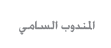 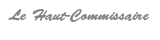 Communiqué de presseLe Haut Commissariat au Plan organise le mardi 28 octobre 2014 à 15h00 à son siège à Hay Riad une rencontre pour présenter les premiers résultats de l’Enquête Nationale sur l’Emploi du Temps réalisée sur le terrain tout au long de l’année 2012.Cette enquête, qui analyse, selon la nature et l’allocation du temps qui leur est consacré, les occupations quotidiennes des membres des ménages, permet d’évaluer l’apport du travail domestique non marchand à la création de la richesse nationale et de donner un éclairage nouveau sur des questions à caractère sociétal, en particulier sous l’angle des rapports sociaux sexués.Prendront part à cette rencontre, qui sera présidée par le Haut Commissaire au Plan, des personnalités des milieux universitaire, professionnel et politique ainsi que les organisations de la société civile et les institutions nationales et internationales agissant dans les divers domaines du développement économique et social. 